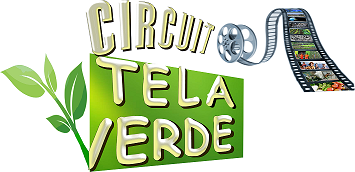 Curso de Gestão Ambiental exibirá nova série do Circuito Tela Verde O Curso de Gestão Ambiental tem a honra de convidar para as sessões de exibição dos filmes/curtas da 6ª Mostra de filmes do Circuito Tela Verde 2015. O Circuito Tela Verde é uma iniciativa do Ministério do  Meio Ambiente, e tem entre seus objetivos a conscientização e o debate acerca da temática socioambiental. De acordo com o prof. Maurício Pinto da Silva – coordenador da Mostra – o Circuito Tela Verde busca promover a sensibilização, a reflexão e mobilização dos públicos sobre o meio em que vivem, estimulando a produção de materiais alternativos e independentes e leva filmes sobre a temática socioambiental para espaços exibidores de dentro e fora do país. Destaca o professor, que pelo segundo ano consecutivo a UFPel/Curso de Gestão Ambiental será um dos espaços exibidores no país, “acrescenta-se, agora, mais 21 filmes sobre a temática socioambiental, somando-se aos 39 já exibidos, teremos uma excelente videoteca para disponibilizarmos aos professores  e alunos da UFPel para uso em sues projetos de ensino, pesquisa e extensão, bem como para a comunidade em geral. Os filmes serão exibidos nos dias 11/09/2015, com os temas Agricultura Familiar, Unidades de Conservação e Comunidades Tradicionais; no dia 30/10/2015, com os temas Água e Energia, Ocupação Urbana e Responsabilidade Social; e no dia 13/11/2015, com o tema resíduo sólido. As sessões de exibição acontecerão no auditório Simon Bolívar do Centro de Integração do MERCOSUL, sempre as 16h00min.